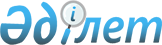 Об установлении ограничительных мероприятий на территории села Енбек Еркиншиликского аульного округа Ерейментауского района
					
			Утративший силу
			
			
		
					Решение акима Еркиншиликского аульного округа Ерейментауского района Акмолинской области от 12 мая 2014 года № 3. Зарегистрировано Департаментом юстиции Акмолинской области 14 мая 2014 года № 4182. Утратило силу решением акима Еркиншиликского сельского округа Ерейментауского района Акмолинской области от 3 октября 2022 года № 13
      Сноска. Утратило силу решением акима Еркиншиликского сельского округа Ерейментауского района Акмолинской области от 03.10.2022 № 13 (вводится в действие со дня его первого официального опубликования).
      В соответствии с подпунктом 7) статьи 10-1 Закона Республики Казахстан от 10 июля 2002 года "О ветеринарии", на основании представления главного государственного ветеринарно-санитарного инспектора Ерейментауского района 22 апреля 2014 года № 01-30-230, аким Еркиншиликского аульного округа РЕШИЛ:
      1. Установить ограничительные мероприятия на территории села Енбек Еркиншиликского аульного округа Ерейментауского района, в связи с выявлением очага инфекционной болезни бруцеллез среди мелкого рогатого скота.
      2. Контроль за исполнением настоящего решения оставляю за собой.
      3. Настоящее решение вступает в силу со дня государственной регистрации в Департаменте юстиции Акмолинской области и вводится в действие со дня официального опубликования.
					© 2012. РГП на ПХВ «Институт законодательства и правовой информации Республики Казахстан» Министерства юстиции Республики Казахстан
				
      Аким Еркиншиликскогоаульного округа

Амангельдинов Ж.
